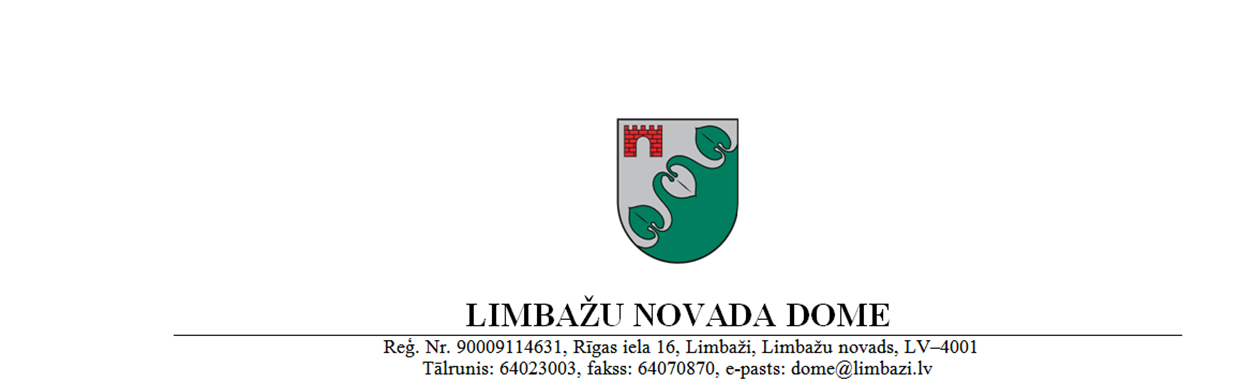 LimbažosPASKAIDROJUMA RAKSTSLimbažu novada pašvaldības 2020.gada 23.janvāra saistošajiem noteikumiem Nr.2 “Grozījums Limbažu novada pašvaldības 2017.gada 26.oktobra saistošajos noteikumos Nr.31 „Par sociālās palīdzības sniegšanu Limbažu novadā””Limbažu novada pašvaldībasDomes priekšsēdētājs									D.Zemmers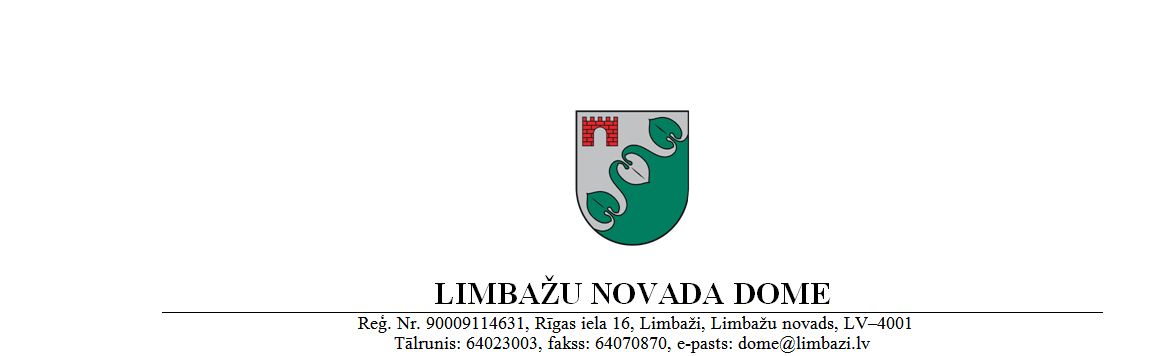 saistošie noteikumiLimbažos2020.gada 23.janvārī	Nr.2APSTIPRINĀTIar Limbažu novada domes23.01.2020. sēdes lēmumu (protokols Nr.2, 16.§)Grozījums Limbažu novada pašvaldības 2017.gada 26.oktobra saistošajos noteikumos Nr.31 „Par sociālās palīdzības sniegšanu Limbažu novadā”Izdoti saskaņā ar likuma „Par pašvaldībām” 43.panta trešo daļu,Sociālo pakalpojumu un sociālās palīdzības likuma 33.panta otro daļu,35.panta ceturto un piekto daļu,likuma „Par palīdzību dzīvokļa jautājumu risināšanā” 25.panta pirmo un otro daļu,Ministru kabineta 18.12.2012. noteikumu Nr.913 “Noteikumi par garantētominimālo ienākumu līmeni” 3.punktu,Ministru kabineta 17.06.2009. noteikumu Nr.550 „Kārtība, kādā aprēķināms, piešķirams, izmaksājams pabalsts garantētā minimālā ienākuma līmeņanodrošināšanai un slēdzama vienošanās par līdzdarbību” 13.punktuIzdarīt Limbažu novada pašvaldības 2017.gada 26.oktobra saistošajos noteikumos Nr.31 „Par sociālās palīdzības sniegšanu Limbažu novadā” šādu grozījumu:izteikt 16.punktu šādā redakcijā:“16. Limbažu novadā GMI līmenis vienai personai tiek noteikts atbilstoši Ministru kabineta noteiktajam garantētajam minimālā ienākuma līmenim.”Limbažu novada pašvaldībasDomes priekšsēdētājs									D.ZemmersPaskaidrojuma raksta sadaļasNorādāmā informācija1. Projekta nepieciešamības pamatojums2. Īss projekta satura izklāsts3. Informācija par plānoto projekta ietekmi uz pašvaldības budžetu4. Informācija par administratīvajām procedūrām5. Informācija par konsultācijām ar privātpersonām